INVITATION FOR QUOTATIONTo,Sub: Invitation for Quotations for supply of Goods 	Dear Sir,             20-Feb-2020.Procurement CoordinatorOffice of the TEQIP-III    National Institute Of Technology   Karnataka,   Surathkal    Post Srinivasnagar Mangalore - 575025Nodal officer Procurement     							TEQIP-III, NITK SurathkalAnnexure IFORMAT FOR QUOTATION SUBMISSION(In letterhead of the supplier with seal)Date:     _____________To:____________________________    ____________________________Gross Total Cost (A+B): Rs. ________________   We agree to supply the above goods in accordance with the technical specifications for a total contract price of Rs. ———————— (Amount in figures) (Rupees ————————amount in words) within the period specified in the Invitation for Quotations.We confirm that the normal commercial warranty/ guarantee of ——————— months shall apply to the offered items and we also confirm to agree with terms and conditions as mentioned in the Invitation Letter.We hereby certify that we have taken steps to ensure that no person acting for us or on our behalf will engage in bribery.Signature of SupplierName: __________________Address: __________________Contact No. __________________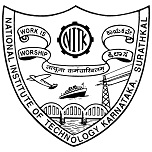 Office of the TEQIP-IIINational Institute of Technology   Karnataka,   SurathkalPost Srinivasnagar Mangalore - 575025Phone: +91824 2474081, +91 824 2473072Emails: teqip3@nitk.edu.in, teqip3procurement@nitk.edu.inPackage Code: TEQIP-III/2020/ntis/22 Current Date: 12-Feb-2020Package Name: High End Compute ServerMethod: Direct Contract Goods1.You are invited to submit your most competitive quotation for the following goods with item wise detailed specifications given at Annexure I,Sr. NoItem NameQuantityPlace of DeliveryInstallation Requirement (if any)1NVIDIA DGX Station1HoD, CSE Department, NITK, SurathkalInstallation, and satisfactory demo is required.2.Government of India has received a credit from the International Development Association (IDA) towards the cost of the Technical Education Quality Improvement Programme [TEQIP]-Phase III Project and intends to apply part of the proceeds of this credit to eligible payments under the contract for which this invitation for quotations is issued.Government of India has received a credit from the International Development Association (IDA) towards the cost of the Technical Education Quality Improvement Programme [TEQIP]-Phase III Project and intends to apply part of the proceeds of this credit to eligible payments under the contract for which this invitation for quotations is issued.3.QuotationQuotation3.1The contract shall be for the full quantity as described above.3.2Corrections, if any, shall be made by crossing out, initialling, dating and re writing.3.3All duties and other levies payable by the supplier under the contract shall be included in the unit Price.3.4Applicable taxes shall be quoted separately for all items.3.5The prices quoted by the bidder shall be fixed for the duration of the contract and shall not be subject to adjustment on any account.3.6The Prices should be quoted in Indian Rupees only.4.Each bidder shall submit only one quotation.Each bidder shall submit only one quotation.5.Quotation shall remain valid for a period not less than 60 days after the last date of quotation submission.Quotation shall remain valid for a period not less than 60 days after the last date of quotation submission.6.Evaluation of Quotations: The Purchaser will evaluate and compare the quotations determined to be Substantially responsive   i.e. whichEvaluation of Quotations: The Purchaser will evaluate and compare the quotations determined to be Substantially responsive   i.e. which6.1are properly signed; and6.2Confirm to the terms and conditions, and specifications.7.The Quotations would be evaluated for all items together.The Quotations would be evaluated for all items together.8.Award of contract The Purchaser will award the contract to the bidder whose quotation has been determined to be substantially responsive and who has offered the lowest evaluated quotation price.Award of contract The Purchaser will award the contract to the bidder whose quotation has been determined to be substantially responsive and who has offered the lowest evaluated quotation price.8.1Notwithstanding the above, the Purchaser reserves the right to accept or reject any quotations and to cancel the bidding process and reject all quotations at any time prior to the award of Contract.8.2The bidder whose bid is accepted will be notified of the award of contract by the Purchaser prior to expiration of the quotation validity period. The terms of the accepted offer shall be Incorporated in the purchase order.9.Payment shall be made in Indian Rupees as follows:Payment shall be made in Indian Rupees as follows:Payment DescriptionExpected Delivery Period (in Days)Payment PercentageSatisfactory Delivery & Installation4500Satisfactory Acceptance4510010.Liquidated Damages will be applied as per the below:Liquidated Damages Per Day Min % : 1Liquidated Damages Max Per Day % : 511.All supplied items are under warranty of 60 months from the date of successful acceptance of items and AMC/Others is NA.12.You are requested to provide your offer latest by 15:00 hours on13.Detailed specifications of the items are at Annexure I.14.Training Clause Training is required15.Testing/Installation Clause Testing, Installation, and Satisfactory demo is required.16.Information brochures/ Product catalogue, if any must be accompanied with the quotation clearly indicating the model quoted for.17.Sealed quotation to be submitted/ delivered at the address mentioned below,18.We look forward to receiving your quotation and thank you for your interest in this project.Sr. NoItem NameSpecifications1NVIDIA DGX StationParameter: Deep Learning System Configuration Form Factor: 5U Tower model Processor: Single 20-core Intel Xeon, E5-2698 v4 2.2GHz System Memory: 256GB 2.133 MHz DDR4 RDIMM OS Disk: Pre-installed with Linux 16.04 Data Storage: 6TB SSD usable storage Network Ports: Dual 10GBASE-T (RJ45) Display output: 3 X DP Supporting 4K Resolution each Additional Ports2xe: SATA, 2x USB 3.1, 4x USB 3.0GPU Units:4 x Tesla V100 32GB each with Nvlink offering: 480TFLOP (FP16)2560 NVIDIA Tensor cores20480 NVIDIA CUDA coresTotal 128GB Video RAM4 X 120 Tera FLOPS (480 TeraFLOPS total), FP16Power Supply:1500W power supply with liquid cooled system for CPU and GPU for quite operation Cooling & Noise levels: Liquid cooling for CPU and GPU Operating System Ubuntu Linux with:KDE or GNOME DesktopOTA UpdatesNvidia GPU DriversCUDA ToolkitDeep Learning Stack Pre-installed software:DIGITS Deep Learning training applicationGPU accelerated dockerCaffe, Caffe-2Tensor flow (all versions) TorchTheanoMxnetCNTKPytorchAll frameworks will be available as OTA containers when updated versions are releasedAll the frameworks will beGPU accelerated and optimized for multi –GPU, multi-version, multi-tenant operationsWeb based support for deep leaning stack.NVIDIA DIGITS TM deep learning training applicationNVIDIA deep learning SDK(e.g. cuDNN, cuBLAS, NCCL)Containerization Tool Powered by NVIDIA docker Container Warranty 5years Onsite OEM warrantySupport 5Years NVIDIA support for the Hardware.Deep Learning Curriculum 40Hours by Nvidia Training by NVIDIA: 2days deep learning training for NITK Faculty at NITK Campus by Nvidia certified trainerSl. No.Description of goods \ (with full Specifications)Qty.UnitQuoted Unit rate in Rs.(Including Ex-Factory price,excise duty, packing and forwarding, transportation, insurance, other local costs incidental to delivery andwarranty/ guaranty commitments)Total Price(A)Sales tax and other taxes payableSales tax and other taxes payableSl. No.Description of goods \ (with full Specifications)Qty.UnitQuoted Unit rate in Rs.(Including Ex-Factory price,excise duty, packing and forwarding, transportation, insurance, other local costs incidental to delivery andwarranty/ guaranty commitments)Total Price(A)In %In figures (B)Total CostTotal CostTotal CostTotal CostTotal Cost